Алматы облысы Жамбыл ауданы  «А.Қарсақбаев                                                                                                                                                                                                                                                  атындағы   бар орта мектебі»  КММ география пәнінің мұғалі              Қорытынды бағалауСабақта ең жақсы өткен екі нәрсе( оқыту мен оқуға қатысты)?1. топтық жұмыс.2. саралау тапсырмалары.Сабақтың бұдан да жақсы өтуіне не оң ықпал етер еді ( оқыту мен оқуға қатысты)?1.2.Осы  сабақтың барысында  мен  сынып туралы немесе жекелеген оқушылардың жетістіктері/қиындықтары туралы нені анықтадым,келесі сабақтарды не нәрсеге назар аудару қажет ?Алдыңғы білімді тексеруТоптық жұмыс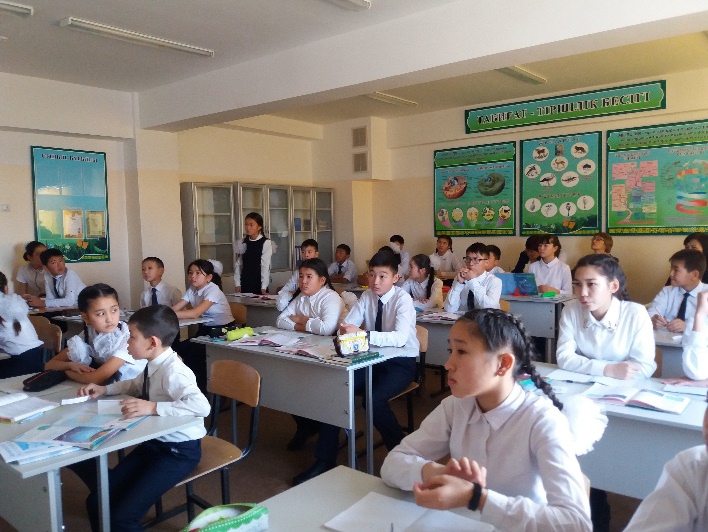 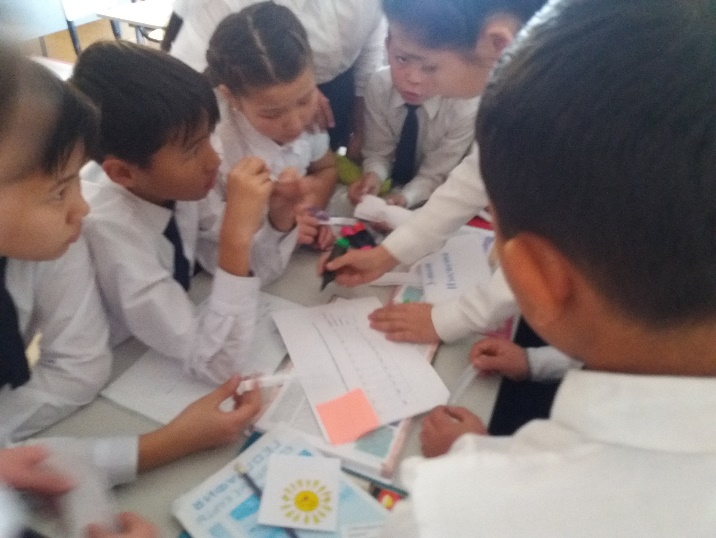 Қысқа мерзімді жоспар: Қысқа мерзімді жоспар: Мектебі: «А.Қарсақбаев атындағы  бар орта мектебі»  КМММектебі: «А.Қарсақбаев атындағы  бар орта мектебі»  КМММектебі: «А.Қарсақбаев атындағы  бар орта мектебі»  КММ Күні: 22.11.17 Күні: 22.11.17Мұғалімнің аты-жөні:   Козбагарова Г.М. Мұғалімнің аты-жөні:   Козбагарова Г.М. Мұғалімнің аты-жөні:   Козбагарова Г.М. Сынып: 7 аСынып: 7 аҚатысқандар - Қатыспағандар -Қатыспағандар -Бөлім: Физикалық географияБөлім: Физикалық географияБөлімше: 3.2 АтмосфераБөлімше: 3.2 АтмосфераБөлімше: 3.2 АтмосфераСабақтың тақырыбыСабақтың тақырыбыҚолайсыз атмосфералық құбылыстарҚолайсыз атмосфералық құбылыстарҚолайсыз атмосфералық құбылыстарОқу мақсаттарыОқу мақсаттары7.3.2.7-жергілікті компонент қосымша қамту негізінде қолайсыз атмосфералық құбылыстарды талдай отырып, сақтану шараларын ұсынады.7.3.2.7-жергілікті компонент қосымша қамту негізінде қолайсыз атмосфералық құбылыстарды талдай отырып, сақтану шараларын ұсынады.7.3.2.7-жергілікті компонент қосымша қамту негізінде қолайсыз атмосфералық құбылыстарды талдай отырып, сақтану шараларын ұсынады.Сабақ мақсаты Сабақ мақсаты Қолайсыз атмосфералық құбылыстарды талдай отырып,сақтану шараларын біледі.Қолайсыз атмосфералық құбылыстарды талдай отырып,сақтану шараларын біледі.Қолайсыз атмосфералық құбылыстарды талдай отырып,сақтану шараларын біледі.Ойлау дағдыларының  деңгейіОйлау дағдыларының  деңгейі Білу, түсіну, қолдану Білу, түсіну, қолдану Білу, түсіну, қолдануБағалау критерийіБағалау критерийіҚолайсыз атмосфералық құбылыстарды ажыратадыПайда болу жолдарын анықтайдыСақтану шараларын ұсынадыҚолайсыз атмосфералық құбылыстарды ажыратадыПайда болу жолдарын анықтайдыСақтану шараларын ұсынадыҚолайсыз атмосфералық құбылыстарды ажыратадыПайда болу жолдарын анықтайдыСақтану шараларын ұсынадыТілдік мақсаттар Тілдік мақсаттар  Негізгі терминдер мен ұғымдар:Атмосфералық құбылыс, мұнар,тұман,тұмша /смог/түнек,көру ұзақтығы, қылау, қырау,көкмұз,көктайғақ,мұздану,атмосфералық электрлену, найзағай,домалақ найзағай, күннің күркіреуі Негізгі терминдер мен ұғымдар:Атмосфералық құбылыс, мұнар,тұман,тұмша /смог/түнек,көру ұзақтығы, қылау, қырау,көкмұз,көктайғақ,мұздану,атмосфералық электрлену, найзағай,домалақ найзағай, күннің күркіреуі Негізгі терминдер мен ұғымдар:Атмосфералық құбылыс, мұнар,тұман,тұмша /смог/түнек,көру ұзақтығы, қылау, қырау,көкмұз,көктайғақ,мұздану,атмосфералық электрлену, найзағай,домалақ найзағай, күннің күркіреуіҚұндылықтарға баулуҚұндылықтарға баулуҚоршаған орта мен жердің ауа қабатына ұқыпты қарауға баулу  Қоршаған орта мен жердің ауа қабатына ұқыпты қарауға баулу  Қоршаған орта мен жердің ауа қабатына ұқыпты қарауға баулу  Пәнаралық байланыс Пәнаралық байланыс Математика орт тем-ра  есептеуМатематика орт тем-ра  есептеуМатематика орт тем-ра  есептеуАлдыңғы білімАлдыңғы білім 7.3.2.5 -  температура, қысым, жел, бұлттылық, жауын-шашын, ылғалдылық метеорологиялық элементтерінің көрсеткіштерін өлшеп, метеорологиялық құрал-жабдықтарды қолданумен тіркейді7.3.2.6 - жергілікті жер мүмкіндігі бойынша температура, қысым, жел, бұлттылық, жауын-шашын, ылғалдылық метеорологиялық элементтерінің көрсеткіштері бойынша синоптикалық графикалық материалдарды жасайды 7.3.2.5 -  температура, қысым, жел, бұлттылық, жауын-шашын, ылғалдылық метеорологиялық элементтерінің көрсеткіштерін өлшеп, метеорологиялық құрал-жабдықтарды қолданумен тіркейді7.3.2.6 - жергілікті жер мүмкіндігі бойынша температура, қысым, жел, бұлттылық, жауын-шашын, ылғалдылық метеорологиялық элементтерінің көрсеткіштері бойынша синоптикалық графикалық материалдарды жасайды 7.3.2.5 -  температура, қысым, жел, бұлттылық, жауын-шашын, ылғалдылық метеорологиялық элементтерінің көрсеткіштерін өлшеп, метеорологиялық құрал-жабдықтарды қолданумен тіркейді7.3.2.6 - жергілікті жер мүмкіндігі бойынша температура, қысым, жел, бұлттылық, жауын-шашын, ылғалдылық метеорологиялық элементтерінің көрсеткіштері бойынша синоптикалық графикалық материалдарды жасайдыСабақтың барысыСабақтың барысыСабақтың барысыСабақтың барысыСабақтың барысыЖоспарлан ған кезеңдеріСабақтағы жоспарланған жаттығу түрлеріСабақтағы жоспарланған жаттығу түрлеріСабақтағы жоспарланған жаттығу түрлеріРесурстар Сабақтың басы5мин 5-мин10 мин1.Оқушылармен сәлемдесу, түгендеу.2.Көңіл күйлерін көтеру үшін психологиялық  ахуал тудыру    Алдыңғы білімін тексеру1.Ауа райы дегеніміз не?2.Метеорологиялық  құралдарды атап,қызметін анықта?3.Метеорологиялық  элементтерді ата?Оқушылардан жауап алған соң, қағаздағы сан бойынша топқа бөлінеді1.Изотерма2.Изобара3.Изогиета /әр топ терминдердің мағынасын айтып шығады./Әр топқа тапсырмалар тарату.1-топ.2. Жылдық орташа температураны және жылдық амплитуданы есепте.1-топ.2-топ3-топ.Критериі. Кестені пайдаланып, есептеулер жүргізеді./орташа температура,амплитуда/Дескриптор. Жылдық орташа температураны есептейді.Жылдық температурасының амплитудасын есептейді.Бейнекөрініс көрсету.Сабақтың мақсатын анықтау.Мәтінмен  жұмыс.1.Оқушылармен сәлемдесу, түгендеу.2.Көңіл күйлерін көтеру үшін психологиялық  ахуал тудыру    Алдыңғы білімін тексеру1.Ауа райы дегеніміз не?2.Метеорологиялық  құралдарды атап,қызметін анықта?3.Метеорологиялық  элементтерді ата?Оқушылардан жауап алған соң, қағаздағы сан бойынша топқа бөлінеді1.Изотерма2.Изобара3.Изогиета /әр топ терминдердің мағынасын айтып шығады./Әр топқа тапсырмалар тарату.1-топ.2. Жылдық орташа температураны және жылдық амплитуданы есепте.1-топ.2-топ3-топ.Критериі. Кестені пайдаланып, есептеулер жүргізеді./орташа температура,амплитуда/Дескриптор. Жылдық орташа температураны есептейді.Жылдық температурасының амплитудасын есептейді.Бейнекөрініс көрсету.Сабақтың мақсатын анықтау.Мәтінмен  жұмыс.1.Оқушылармен сәлемдесу, түгендеу.2.Көңіл күйлерін көтеру үшін психологиялық  ахуал тудыру    Алдыңғы білімін тексеру1.Ауа райы дегеніміз не?2.Метеорологиялық  құралдарды атап,қызметін анықта?3.Метеорологиялық  элементтерді ата?Оқушылардан жауап алған соң, қағаздағы сан бойынша топқа бөлінеді1.Изотерма2.Изобара3.Изогиета /әр топ терминдердің мағынасын айтып шығады./Әр топқа тапсырмалар тарату.1-топ.2. Жылдық орташа температураны және жылдық амплитуданы есепте.1-топ.2-топ3-топ.Критериі. Кестені пайдаланып, есептеулер жүргізеді./орташа температура,амплитуда/Дескриптор. Жылдық орташа температураны есептейді.Жылдық температурасының амплитудасын есептейді.Бейнекөрініс көрсету.Сабақтың мақсатын анықтау.Мәтінмен  жұмыс.Қима қағаздар.тапсырмаӨзара бағалау.«Екі жұлдыз,бір ұсыныс»Бейнекөрініс.оқулықСабақтың  ортасы10 минТапсырма.Жұптық жұмыс  «Ойлан,жұптас,бөліс»Құрғақшылық,үсік,бұршақ көктайғақ ұғымдарын төмендегі суреттермен сәйкестендір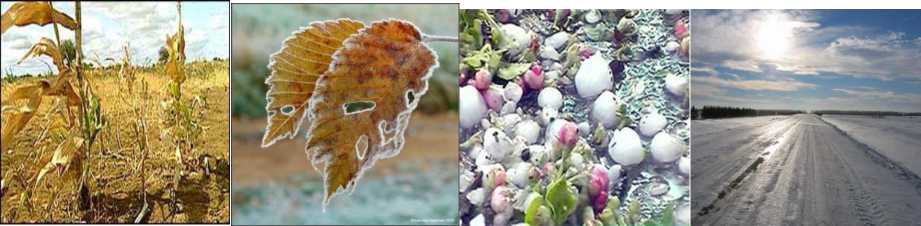  1                         2                          3.                       4.2.Өз жерімізде жиі байқалатын қолайсыз атмосфералық құбылысты ата3.Қалай пайда болатынын түсіндір4.Сақтану жолдарын ұсын.Критериі* Қолайсыз атмосфералық құбылыстарды ажыратады.*Пайда болу жолдарын анықтайды.*Сақтану шараларын ұсынады.Дескриптор.*ұғымдар мен суреттерді сәйкестендіреді*өз жерінде болатын қолайсыз атмосфералық құбылыстарды анықтайды.*қолайсыз атмосфералық құбылыстардың пайда болу себебін түсіндіреді*қолайсыз атмосфералық құбылыстардан сақтану жолдарын ұсынады.Қалыптастырушы бағалау :БағдаршамКері байланысТапсырма.Жұптық жұмыс  «Ойлан,жұптас,бөліс»Құрғақшылық,үсік,бұршақ көктайғақ ұғымдарын төмендегі суреттермен сәйкестендір 1                         2                          3.                       4.2.Өз жерімізде жиі байқалатын қолайсыз атмосфералық құбылысты ата3.Қалай пайда болатынын түсіндір4.Сақтану жолдарын ұсын.Критериі* Қолайсыз атмосфералық құбылыстарды ажыратады.*Пайда болу жолдарын анықтайды.*Сақтану шараларын ұсынады.Дескриптор.*ұғымдар мен суреттерді сәйкестендіреді*өз жерінде болатын қолайсыз атмосфералық құбылыстарды анықтайды.*қолайсыз атмосфералық құбылыстардың пайда болу себебін түсіндіреді*қолайсыз атмосфералық құбылыстардан сақтану жолдарын ұсынады.Қалыптастырушы бағалау :БағдаршамКері байланысТапсырма.Жұптық жұмыс  «Ойлан,жұптас,бөліс»Құрғақшылық,үсік,бұршақ көктайғақ ұғымдарын төмендегі суреттермен сәйкестендір 1                         2                          3.                       4.2.Өз жерімізде жиі байқалатын қолайсыз атмосфералық құбылысты ата3.Қалай пайда болатынын түсіндір4.Сақтану жолдарын ұсын.Критериі* Қолайсыз атмосфералық құбылыстарды ажыратады.*Пайда болу жолдарын анықтайды.*Сақтану шараларын ұсынады.Дескриптор.*ұғымдар мен суреттерді сәйкестендіреді*өз жерінде болатын қолайсыз атмосфералық құбылыстарды анықтайды.*қолайсыз атмосфералық құбылыстардың пайда болу себебін түсіндіреді*қолайсыз атмосфералық құбылыстардан сақтану жолдарын ұсынады.Қалыптастырушы бағалау :БағдаршамКері байланыс ЖЖ«Ойлан,жұп-тас,бөліс»ҚБСабақтың соңы5 мин5 мин Сабақты «Екі бөлімді күнделік» әдісі арқылы бекітуКритерийі. Қолайсыз атмосфералық құбылыстардан алған білімдерін күнделікке түсіреді.Дескриптор:  Алған білімдерін күнделікке түсіре алады Кері байланыс. «Пікірлер базары» Әр оқушы жеке өз пікірлерін білдіреді.Менің жетістігім*Жылдық орташа температураны есептеп,анықтадым.*Жылдық температурасының амплитудасын есептей білдім*Ұғымдар мен суреттерді сәйкестендіре алдым*Өз жерімізде болатын қолайсыз атмосфералық құбылыстарды анықтай алдым*қолайсыз атмосфералық құбылыстардың пайда болу себебін түсіндіре аламын*қолайсыз атмосфералық құбылыстардан сақтану жолдарын ұсына аламынҮйге тапсырма беру:Пар.19 оқу. Сабақты «Екі бөлімді күнделік» әдісі арқылы бекітуКритерийі. Қолайсыз атмосфералық құбылыстардан алған білімдерін күнделікке түсіреді.Дескриптор:  Алған білімдерін күнделікке түсіре алады Кері байланыс. «Пікірлер базары» Әр оқушы жеке өз пікірлерін білдіреді.Менің жетістігім*Жылдық орташа температураны есептеп,анықтадым.*Жылдық температурасының амплитудасын есептей білдім*Ұғымдар мен суреттерді сәйкестендіре алдым*Өз жерімізде болатын қолайсыз атмосфералық құбылыстарды анықтай алдым*қолайсыз атмосфералық құбылыстардың пайда болу себебін түсіндіре аламын*қолайсыз атмосфералық құбылыстардан сақтану жолдарын ұсына аламынҮйге тапсырма беру:Пар.19 оқу. Сабақты «Екі бөлімді күнделік» әдісі арқылы бекітуКритерийі. Қолайсыз атмосфералық құбылыстардан алған білімдерін күнделікке түсіреді.Дескриптор:  Алған білімдерін күнделікке түсіре алады Кері байланыс. «Пікірлер базары» Әр оқушы жеке өз пікірлерін білдіреді.Менің жетістігім*Жылдық орташа температураны есептеп,анықтадым.*Жылдық температурасының амплитудасын есептей білдім*Ұғымдар мен суреттерді сәйкестендіре алдым*Өз жерімізде болатын қолайсыз атмосфералық құбылыстарды анықтай алдым*қолайсыз атмосфералық құбылыстардың пайда болу себебін түсіндіре аламын*қолайсыз атмосфералық құбылыстардан сақтану жолдарын ұсына аламынҮйге тапсырма беру:Пар.19 оқу.«Екі бөлімді күнделік»Саралау – Сіз қандай тәсілмен көбірек қолдау көмектесесіз? Сіз басқаларға қарағанда қабілетті оқушыларға қандай тапсырмалар бересіз?Бағалау – Сіз оқушылардың материалды игеру деңгейін қалай тексеруді жоспарлап отырсыз?Бағалау – Сіз оқушылардың материалды игеру деңгейін қалай тексеруді жоспарлап отырсыз?Бағалау – Сіз оқушылардың материалды игеру деңгейін қалай тексеруді жоспарлап отырсыз?Пәнаралық байланыстар. Денсаулық және қауіпсіздік техникасын сақтау.АКТ-ны қолдану.Жеке, жұппен, топпен жұмыс істеу арқылы. Оқушы үніне құлақ түру арқылы кері байланыс жүргізу«Екі жұлдыз, бір ұсыныс»«Пікірлер базары»«Екі жұлдыз, бір ұсыныс»«Пікірлер базары»«Екі жұлдыз, бір ұсыныс»«Пікірлер базары» .Сабақ бойынша рефлексияСабақ мақсаттары немесе оқу мақсаттары шынайы және қолжетімді болды ма?Барлық оқушылар оқу мақсатына қол жеткіздіме?Егер оқушылар оқу мақсатына жетпеген болса,неліктен деп ойлайсыз?Сабақта саралау дұрыс жүргізілдіме?Сабақ кезеңдерінде уақытты тиімді пайдаландыңыз ба?Сабақ жоспарынан ауытқулар болды ма және неліктен?		        «Менің жетістігім »        «Менің жетістігім »        «Менің жетістігім »